1st Grade  Unit 1 My Friends Name ……………………………………………………..        Class………...What is the first letter of the following  : 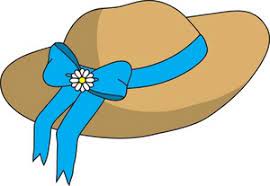                                             C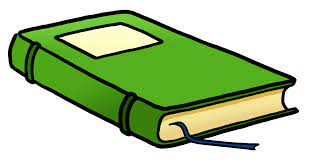                                              E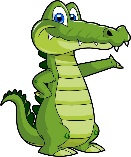                                              D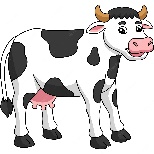                                              A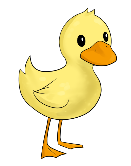                                              H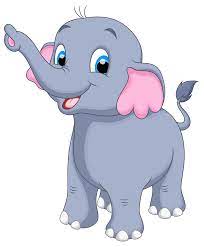                                              B                                           Complete :1-( A – B - ………  _ ………… _ E _ ………._ G _ ……… )Color  :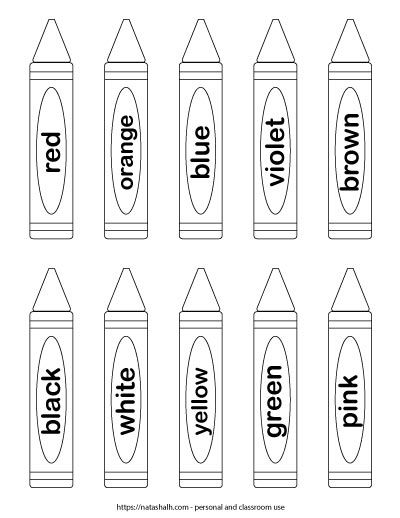 1st Grade  Unit 2 My Body Name ……………………………………………………..        Class………...What is the first letter of the following  : 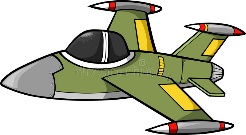 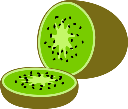 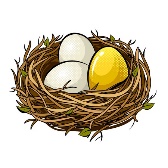                                    4-                     7-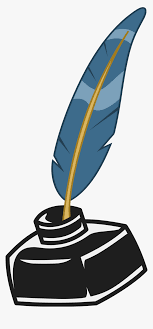 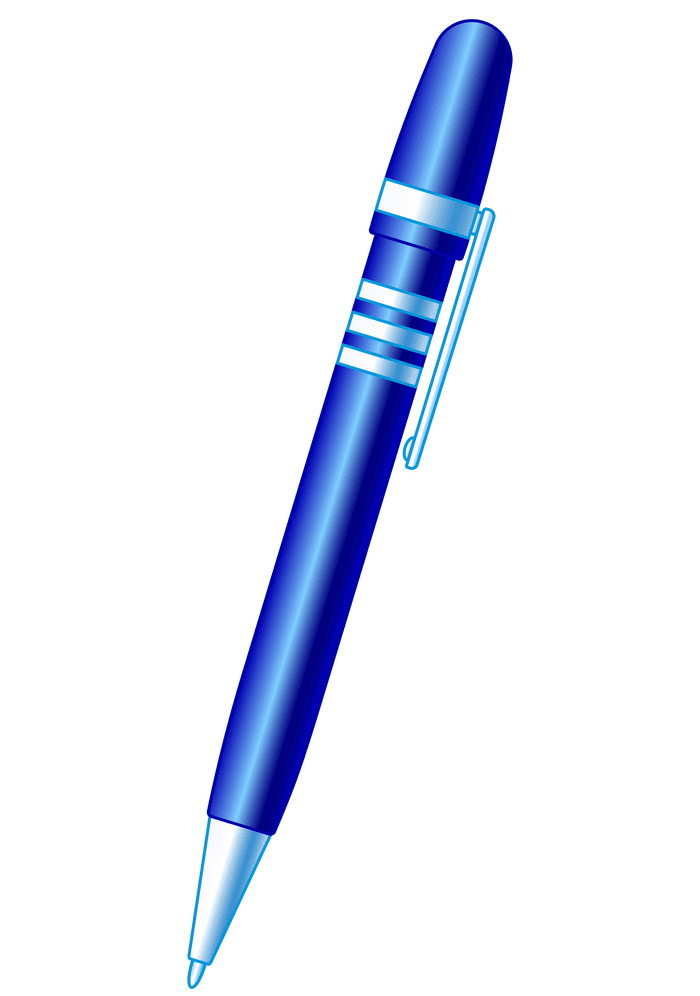 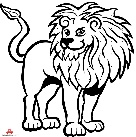                     5-                     8-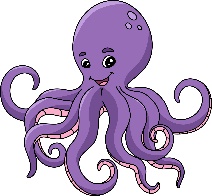 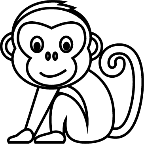                     6-                                                   Complete :1-( I – J - ………  _ ………… _ M _ ………._ O _ ……… _ …………. )Match 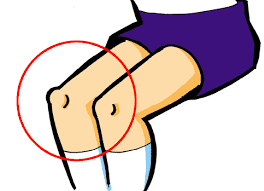 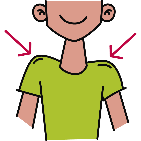 1-Head 2-Shoulders3-Knees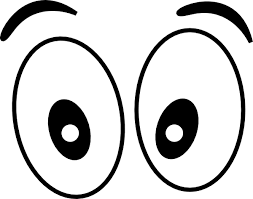 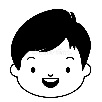 4-Eyes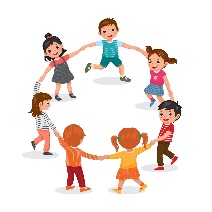 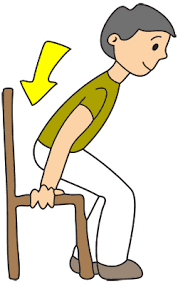 1-Sit down              2-Raise your hand                              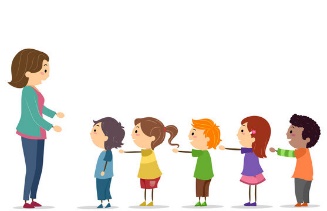 3-Make a circle       4-Make a line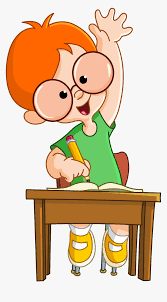 1st Grade  Unit 3 Family Name ……………………………………………………..        Class………...What is the first letter of the following  : 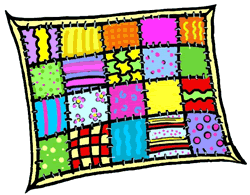 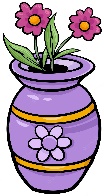 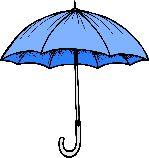                                    4-                     7-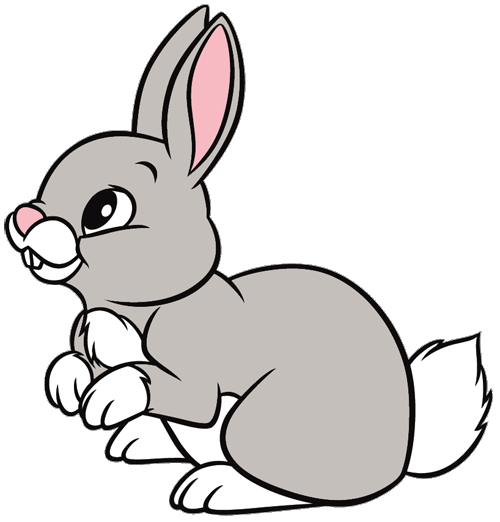 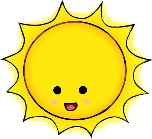 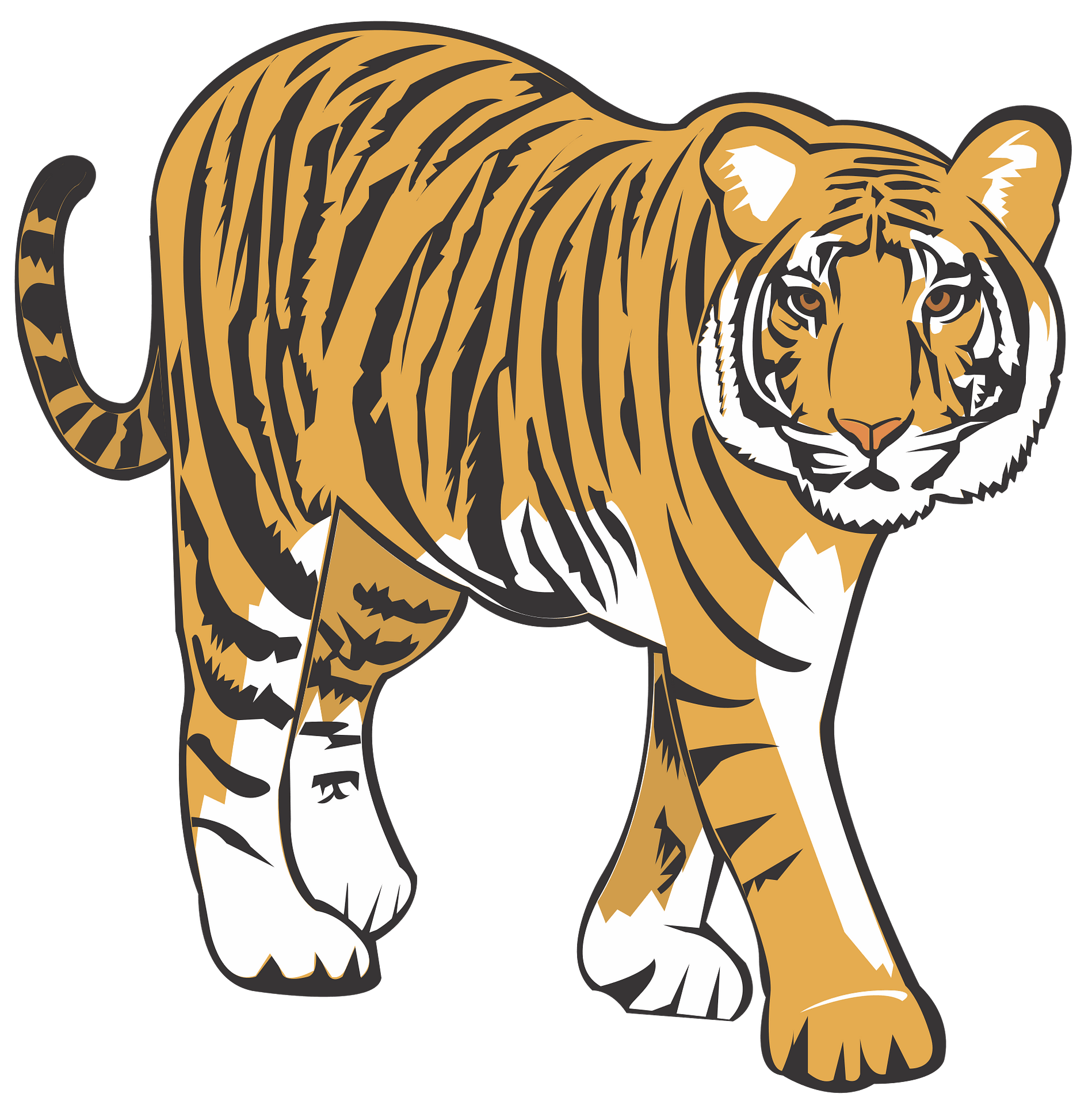                     5-                     8-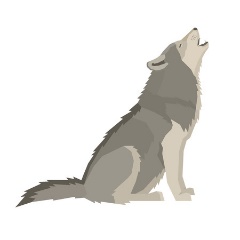 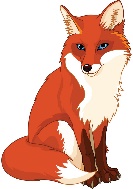                     6-                                                   Complete :1-( ……… – R - ………  _ T _ u _ ………._ W _ …………. )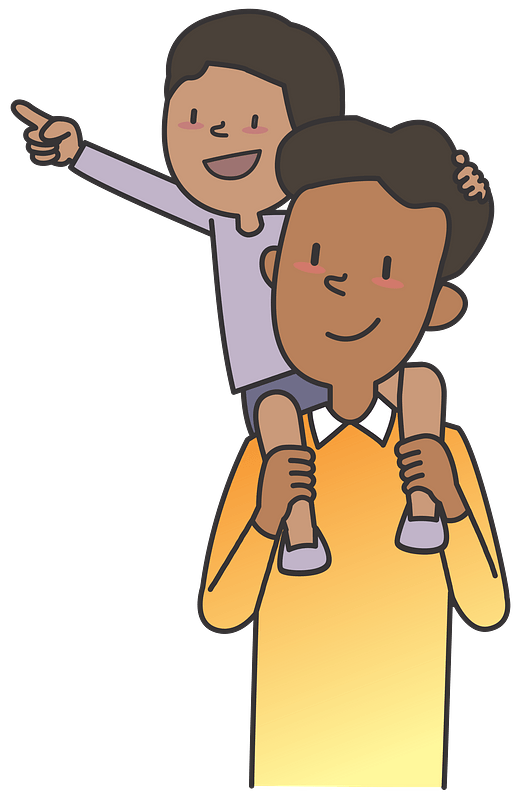 Match 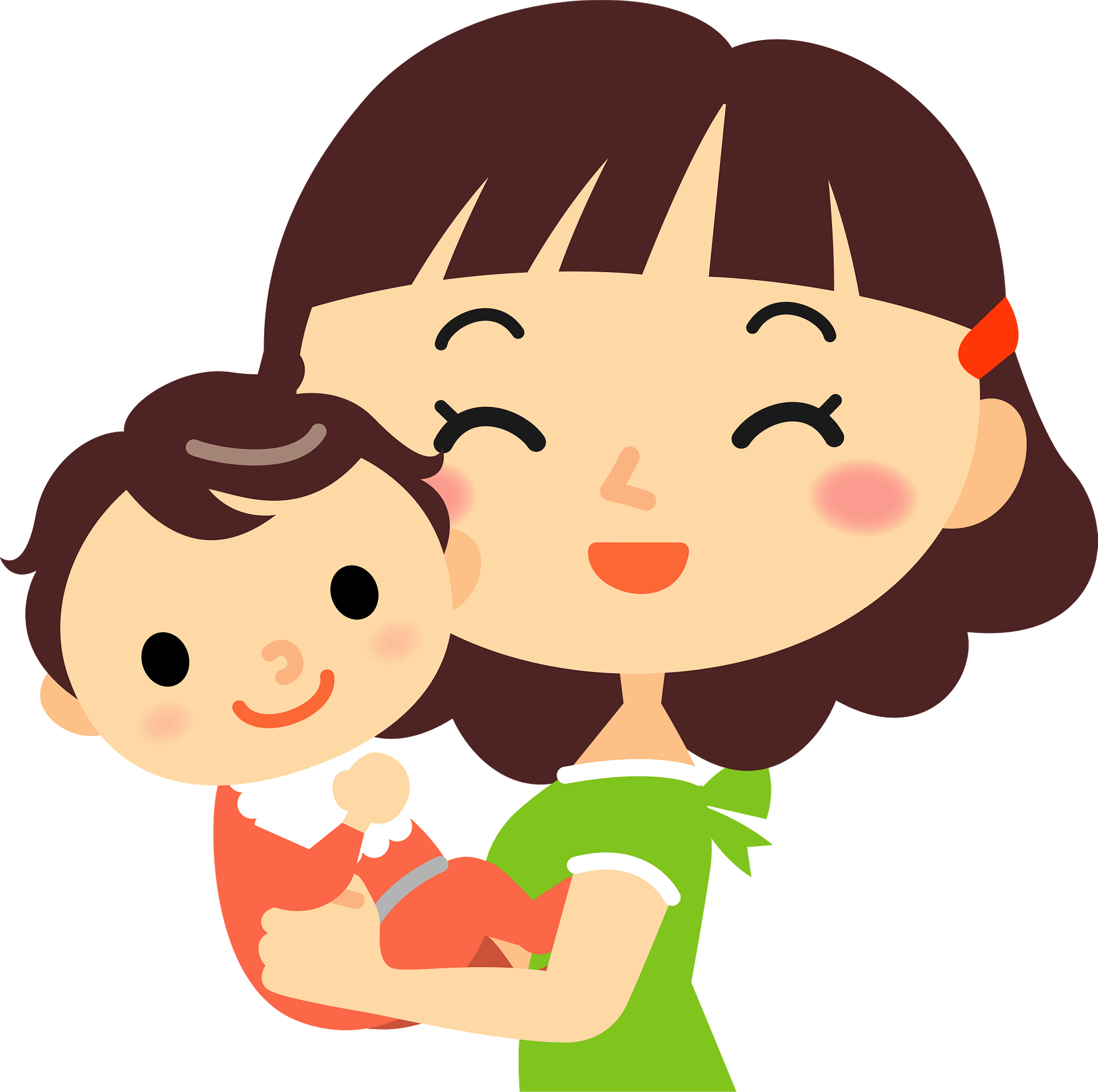 1-Brother2-Mom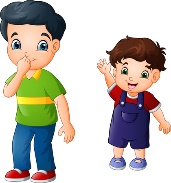 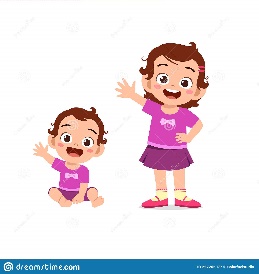 3-Sister4-DadMatch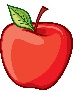 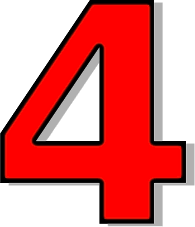 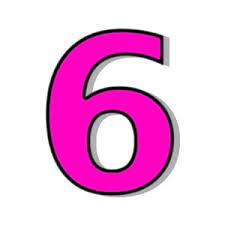 A-                 B-                             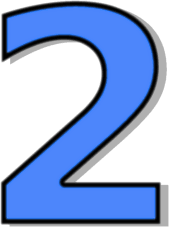 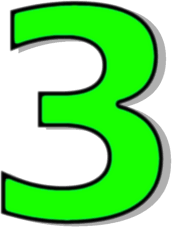 C-                 D-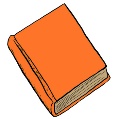 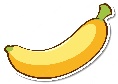 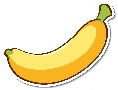 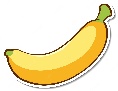 